שר החוץ מח' אח"ב                                                                     כ' בניסן, תשי"א                                                                     28  באפריל 1951 סודי          דחוףהנדון: ד"ר א"ה סילבר   יהיו אשר יהיו היחסים בין ד"ר סילבר לבין חברי הנהלת הסוכנות בארה"ב, עובדה היא שהוא מנהיג של צבור אמריקני חשוב, כן עובדה היא שהוא הטה| שכם ופעל חשובות לטובת "מתן", לפי עדותו של מר אבא אבן,ד"ר סילבר הגיע ארצה שלא על פי הזמנת ראש המשלה, אך מאחר שהוא נמצא בארץ אין זה מתקבל על הדעת שלא יתראה עם ראש הממשלה, טובת הענין דורשת שראש הממשלה יתן לד"ר סילבר את ההזדמנות להפגש אתו. פגישה כזאת עשויה לטהר את האוירה וגם להוציא את הרוח ממפרשי אלה המנסים לנצל את בקורו של ד"ר סילבר למטרות הבחירות. אין ספק שפגישה תעשה רושם טוב על יהודי ארה״ב ותרים עוד יותר את קרנו של ראש הממשלההנני מציע, איפוא, שתטול לידיך את היוזמה לסדר פגישה כזאת או על ידי בך שתציע לראש הממשלה להזמין את ד"ר סילבר לשיחה או על ידי כך שתמסור לאחד  ממקורבי ד"ר סילבר שאם יבקש פגישה עם ראש הממשלה, מבוקשו ינתן לו.* • בנדור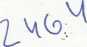 ׳ז>\